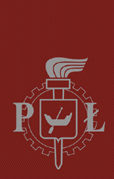 POLITECHNIKA ŁÓDZKANAZWA PODSTAWOWEJ JEDNOSTKI ORGANIZACYJNEJSTUDIA PODYPLOMOWE: NAZWA STUDIÓWIMIĘ I NAZWISKOTYTUŁ PRACY/PROJEKTU  Praca/projekt napisana/realizowany w pod kierunkiemtytuł lub stopień, imię i nazwisko opiekuna ŁÓDŹ rok